ОПИС ДИСЦИПЛІНИСТРУКТУРА КУРСУПОЛІТИКИ КУРСУРозподіл балів, які отримують студенти при формі контролю «екзамен» * бали одержані здобувачами на семінарських заняттях. Шкала оцінювання: національна та ECTS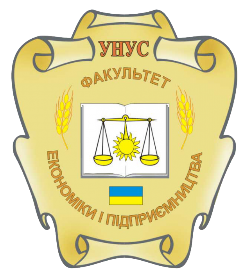 Уманський національний університет садівництваФакультет економіки і підприємництваКафедра соціально-гуманітарних і правових дисциплінСИЛАБУС НАВЧАЛЬНОЇ ДИСЦИПЛІНИ«Історія та культура України»Лектор курсуМайя  КостюкПрофайл лектораhttps://ket.udau.edu.ua/ua/pro-kafedru/vikladachi-ta-spivrobitniki/ кostiuk -- maiia -volodymyrivna .htmlКонтактна інформація лектора(е-mail)majjja@ukr.netСторінка курсу в MOODLEhttps://moodle.udau.edu.ua/index.php?cateq oviid=27Мета курсуформування у здобувачів вищої освіти національно-культурної ідентичності, патріотичного світогляду, активної соціальної та громадянської позиції, почуття власної гідності у результаті осмислення соціального та морального досвіду минулих поколінь, розуміння історії та культури України в контексті історичного процесу.Завдання курсуаналіз етнічних та державотворчих процесів на території України та визначення умов формування і розвитку вітчизняної культури як самобутньої культури українців; формування уявлення про вітчизняну історію та культуру як частину всесвітнього історичного та культурного процесу;  набуття  навичок дослідницької роботи з джерелами та об’єктивного аналізу історичних фактів; виховування патріотизму та шанобливого ставлення до історії України, її історичних постатей та діячів культури.КомпетентностіЗдатність діяти відповідально та свідомо Здатність реалізувати свої права і обов’язки як члена суспільства, усвідомлювати цінності громадянського (вільного демократичного) суспільства та необхідність його сталого розвитку, верховенства права, прав і свобод людини і громадянина в Україні Здатність зберігати та примножувати моральні, культурні, наукові цінності і досягнення суспільства на основі розуміння історії та закономірностей розвитку предметної області, її місця у загальній системі знань про природу і суспільство та у розвитку суспільства, техніки і технологій, використовувати різні види та форми рухової активності для активного відпочинку та ведення здорового способу життя  Програмні результати навчанняЗнати вимоги до діяльності за спеціальністю, зумовлені необхідністю забезпечення сталого розвитку України, її зміцнення як демократичної, соціальної і правової держави. (ПРН 9).Демонструвати здатність діяти соціально відповідально на основі етичних, культурних, наукових цінностей і досягнень суспільства ( ПРН 10).ТемаГодини  (лекції /практичні (семінарські, лабораторні))Зміст тем курсуЗавданняОціню-вання(балів)Змістовий модуль 1Змістовий модуль 1Змістовий модуль 1Змістовий модуль 1Змістовий модуль 1Тема 1. Стародавня історія  та культура України. Київська Русь.2/4Територія України територіально-адміністративний поділ. Перші поселення. Суспільні поділи праці та їх наслідки. Суспільно-політичний устрій.  Періодизація історії України та її структура. Історіографія. Трипільський період. Державні утворення кочових народів на території України. Царство скіфів та його устрій. Античні міста держави Північного Причорномор’я. Слов’яни: походження, розселення. Протодержавні утворення на українських землях. Причини, хід, етапи розвитку Київської Русі. Устрій Руської держави. Етнічні процеси в Київській Русі. Творення українського етносу. Монголо-татарська навала. Вплив Золотої Орди на політичне життя українських земель.  Культура Київської Русі.Феодальне роздроблення: причини, наслідки. Галицько-Волинське князівство – нова європейська держава: устрій, політика. Занепад Русі: причини, наслідки.Опрацювання лекційного матеріалу, виконання завдань для самостійної роботи. Обговорення питань семінарського заняття.Виконання завдань, наведених в інструктивно-методичних матеріалах, проходження тестування в системі електронного забезпечення навчання в Moodle5Тема 2.  Козацька доба в Україні. Українська Національна революція та козацько-гетьманська держава (XVI- ХVІІI ст.)2/6Зародження та еволюція українського козацтва. Запорозька Січ – ядро формування власної держави. Суспільно-політична та економічна організація українського козацтва.Вплив козацтва на формування національної самосвідомості народу. Запорозька Січ у міждержавних відносинах Європи та Азії.Козацько-селянські повстання кінця ХУІ середини ХУІІ ст. та їх наслідки. «Ординація Війська Запорозького» (1638). Причини, характер, рушійні сили Національної революції. Розгортання національно-визвольної і соціальної боротьби. Укладення Зборівської угоди. Державницькі процеси у Гетьманщині.Погіршення геополітичного становища. Переяславська рада: умови, політико-правове значення. Криза Гетьманщини. Руїна.Наступ на політичну автономію України.  Політичні причини та наслідки поразки І. Мазепи. Гетьман в екзилі П. Орлик та його Конституція. Продовження процесу інкорпорації України до складу Російської імперії. Ліквідація царизмом автономії України. Розвиток культури України у другій половині XVI-XVIII ст.Опрацювання лекційного матеріалу, виконання завдань для самостійної роботи. Обговорення питань семінарського заняття.Виконання завдань, наведених в інструктивно-методичних матеріалах, проходження тестування в системі електронного забезпечення навчання в Moodle5Тема  3. Українське національне Відродження ХІХ ст. 2/2Політичні та економічні наслідки остаточної втрати Україною автономії. Політизація національного руху в Україні. Зародження перших політичних організацій. Вплив європейських революцій 1848-1849 рр. на політичне життя в українських землях. Скасування кріпацтва та реформи в Україні. Громадівський та народницький рухи. Започаткування руху за політичну незалежність України. Українська  культура у XIX ст.Опрацювання лекційного матеріалу, виконання завдань для самостійної роботи. Обговорення питань семінарського заняття.Виконання завдань, наведених в інструктивно-методичних матеріалах, проходження тестування в системі електронного забезпечення навчання в Moodle5Модульний контроль15Змістовий модуль 2Змістовий модуль 2Змістовий модуль 2Змістовий модуль 2Змістовий модуль 2Тема 4. Нові тенденції в соціально-політичному та культурному  житті України на початку ХХ ст.2/2Соціально-економічні та політичні чинники національно-визвольного руху на початку ХХ ст. Новий етап структурування українського суспільства. Революція 1905-1907 рр. Виникнення політичних партій. Українські фракції в парламентах Росії та Австрії на початку ХХ ст.Опрацювання лекційного матеріалу, виконання завдань для самостійної роботи. Обговорення питань семінарського заняття.Виконання завдань, наведених в інструктивно-методичних матеріалах, проходження тестування в системі електронного забезпечення навчання в Moodle5Тема 5. Національно-демократична революція в Україні. Боротьба за державність (1917-1920 рр.)2/2Соціально-економічні та політичні чинники національно-визвольного руху на початку ХХ ст. Створення Української Центральної ради та її діяльність. Українська держава гетьмана П. Скоропадського. Політика Директорії та її наслідки. Утвердження більшовицької влади в Україні. Національно-визвольний рух на землях західної України. Поразка української національно-демократичної революції: причини, наслідки.Опрацювання лекційного матеріалу, виконання завдань для самостійної роботи. Обговорення питань семінарського заняття.Виконання завдань, наведених в інструктивно-методичних матеріалах, проходження тестування в системі електронного забезпечення навчання в Moodle5Тема 6. Радянська українська державність між двома світовими війнами та в роки Другої світової війни .2/4Українські землі між двома світовими війнами. Політична система радянської України у 20-30-ті роки.  Становлення та утвердження тоталітарного режиму. Політичні процеси та репресії наприкінці 20-х –  30-ті рр. ХХ ст. Конституція УРСР 1937 р. як ширма тоталітаризму. Створення командно-адміністративної системи у економіці. Соціально-економічні та політичні процеси на західноукраїнських землях.  Національно-культурне відродження в Україні та його занепад (1917-1939 рр.)Політичне становище України у Другій світовій війні.Українське питання у європейській політиці напередодні Другої світової війни. Україна в планах нацистського керівництва. Політичні процеси в Україні в період німецької окупації. Діяльність підпілля і партизанський рух. Створення УПА. Звільнення України від окупації. Закінчення Другої світової війни та її політичні наслідки для України.Опрацювання лекційного матеріалу, виконання завдань для самостійної роботи. Обговорення питань семінарського заняття.Виконання завдань, наведених в інструктивно-методичних матеріалах, проходження тестування в системі електронного забезпечення навчання в Moodle5Тема 7. Україна в другій половині ХХ ст.2/4Посилення сталінського диктату в Україні в повоєнні роки. Підпільно-партизанська боротьба ОУН-УПА на західноукраїнських землях. Політична ситуація в Україні за лібералізації комуністичного режиму в середині 50-60-их рр. Застій, перебудова в СРСР та їх прояви в Україні.Реванш командно-адміністративної системи. Наростання кризи в Україні. Посилення реакції в духовному житті. Нові тенденції в діяльності українського опозиційного руху. Національне пробудження українського народу. Культура України у 1939-1991 рр.Опрацювання лекційного матеріалу, виконання завдань для самостійної роботи. Обговорення питань семінарського заняття.Виконання завдань, наведених в інструктивно-методичних матеріалах, проходження тестування в системі електронного забезпечення навчання в Moodle5Тема 8. Україна в добу суверенітету.2/4Проголошення незалежності України. Загальноукраїнський референдум 1 грудня 1991  р. Соціально-економічне та політичне життя у 90-ті рр. ХХ ст. Основні події політичного життя та економічна політика української держави на сучасному етапі. Зовнішня політика. Стан культури України в сучасних умовах.Опрацювання лекційного матеріалу, виконання завдань для самостійної роботи. Обговорення питань семінарського заняття.Виконання завдань, наведених в інструктивно-методичних матеріалах, проходження тестування в системі електронного забезпечення навчання в Moodle5Модульний контроль15Всього за 1 семестр16/2870Екзамен30Всього за курс100Політика оцінюванняВ основу рейтингового оцінювання знань закладена 100-бальна шкала оцінювання (максимально можлива сума балів, яку може набрати здобувач за всіма видами контролю знань з дисципліни з урахуванням поточної успішності, самостійної роботи, науково-дослідної роботи, модульного контролю, підсумкового контролю тощо). Встановлюється, що при вивченні дисципліни до моменту підсумкового контролю (іспиту) здобувач може набрати максимально 70 балів. На підсумковому контролі (іспит) здобувач може набрати максимально 30 балів, що в сумі і дає 100 балів.Політика щодо академічної доброчесностіПід час підготовки рефератів та індивідуальних науково-дослідних завдань, проведення контрольних заходів здобувачі повинні дотримуватися правил академічної доброчесності, які визначено Кодексом доброчесності Уманського НУС. Очікується, що роботи студентів будуть їх оригінальними дослідженнями чи міркуваннями. Жодні форми порушення академічної доброчесності не толеруються. Виявлення ознак академічної недоброчесності в письмовій роботі здобувача є підставою для її незарахування викладачем, незалежно від масштабів плагіатуПолітика щодо відвідуванняВідвідування занять є обов’язковим. За об’єктивних причин (наприклад, хвороба, міжнародне стажування) навчання може відбуватись індивідуально (за погодженням із деканом факультету)Модуль 1Модуль 1Модуль 1Модуль 1Модуль 1Модуль 1Модуль 1Модуль 1Модуль 1Модуль 1Контр. іспитСумаЗмістовий модуль 1Змістовий модуль 1Змістовий модуль 1Змістовий модуль 1Змістовий модуль 2Змістовий модуль 2Змістовий модуль 2Змістовий модуль 2Змістовий модуль 2Змістовий модуль 2Контр. іспитСума3030303040404040404030100Т1Т2Т3МК1Т4Т5Т6Т7Т8МК23010055515555551530100В т.ч. самостійна роботаВ т.ч. самостійна роботаВ т.ч. самостійна роботаВ т.ч. самостійна роботаВ т.ч. самостійна роботаВ т.ч. самостійна роботаВ т.ч. самостійна роботаВ т.ч. самостійна роботаВ т.ч. самостійна роботаВ т.ч. самостійна робота22222222поточний контроль*поточний контроль*поточний контроль*поточний контроль*поточний контроль*поточний контроль*поточний контроль*поточний контроль*поточний контроль*поточний контроль*33333333Сума балів за всі види навчальної діяльностіОцінка ECTSОцінка за національною шкалоюСума балів за всі види навчальної діяльностіОцінка ECTSдля екзамену90 – 100Авідмінно  82-89Вдобре 74-81Сдобре 64-73Dзадовільно 60-63Е задовільно 35-59FXнезадовільно з можливістю повторного складання0-34Fнезадовільно з обов’язковим повторним вивченням дисципліни